REPUBLIKA HRVATSKA 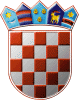 ZAGREBAČKA ŽUPANIJA                OPĆINA DUBRAVICA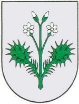                 Općinsko vijeće KLASA: 024-02/22-01/11				URBROJ: 238-40-02-22-Dubravica, 27. rujan 2022. godineNa temelju članka 57. stavka 3. Zakona o porezu na dohodak („Narodne novine“ broj 115/16, 106/18, 121/19, 32/20, 138/20), članka 2. Pravilnika o paušalnom oporezivanju djelatnosti iznajmljivanja i organiziranja smještaja u turizmu („Narodne novine“ broj 01/2019, 01/2020) i članka 21. Statuta Općine Dubravica (Službeni glasnik Općine Dubravica br. 01/2021) Općinsko vijeće Općine Dubravica na svojoj 09. sjednici održanoj dana 27. rujna 2022. godine donijelo jeODLUKUo visini paušalnog poreza po krevetu, po smještajnoj jedinici u kampu i/ili kamp odmorištu, po smještajnoj jedinici u objektu za robinzonski smještaj,za djelatnosti iznajmljivanja i smještaja u turizmu na području Općine Dubravica za 2023. godinuČlanak 1.Ovom Odlukom određuje se visina paušalnog poreza po krevetu u sobama, apartmanima i kućama za odmor, po smještajnoj jedinici u kampu i/ili kamp-odmorištu te smještajnoj jedinici u objektu za robinzonski smještaj, za djelatnosti iznajmljivanja i smještaja u turizmu koje se obavljaju na području Općine Dubravica za 2023. godinu.Članak 2.Iznos godišnjeg paušalnog poreza na dohodak iz članka 1. ove Odluke utvrđuje se u visini  od 150,00 HRK/19,91 EUR (fiksni tečaj konverzije 1 EUR=7,53450 HRK) po krevetu odnosno po smještajnoj jedinici u kampu i/ili kamp-odmorištu i po smještajnoj jedinicu u objektu za robinzonski smještaj, u svim naseljima Općine Dubravica u kojima se obavlja djelatnost iznajmljivanja i smještaja u turizmu.Članak 3.	Ova Odluka stupa na snagu prvog dana od dana objave u „Službenom glasniku Općine Dubravica“, a primjenjuje se od 01. siječnja 2023. godine te će se dostaviti Ministarstvu financija, Poreznoj upravi radi objave na mrežnim stranicama Porezne uprave.							OPĆINSKO VIJEĆE OPĆINE DUBRAVICA							Predsjednik Ivica Stiperski